INTITULÉ DE POSTE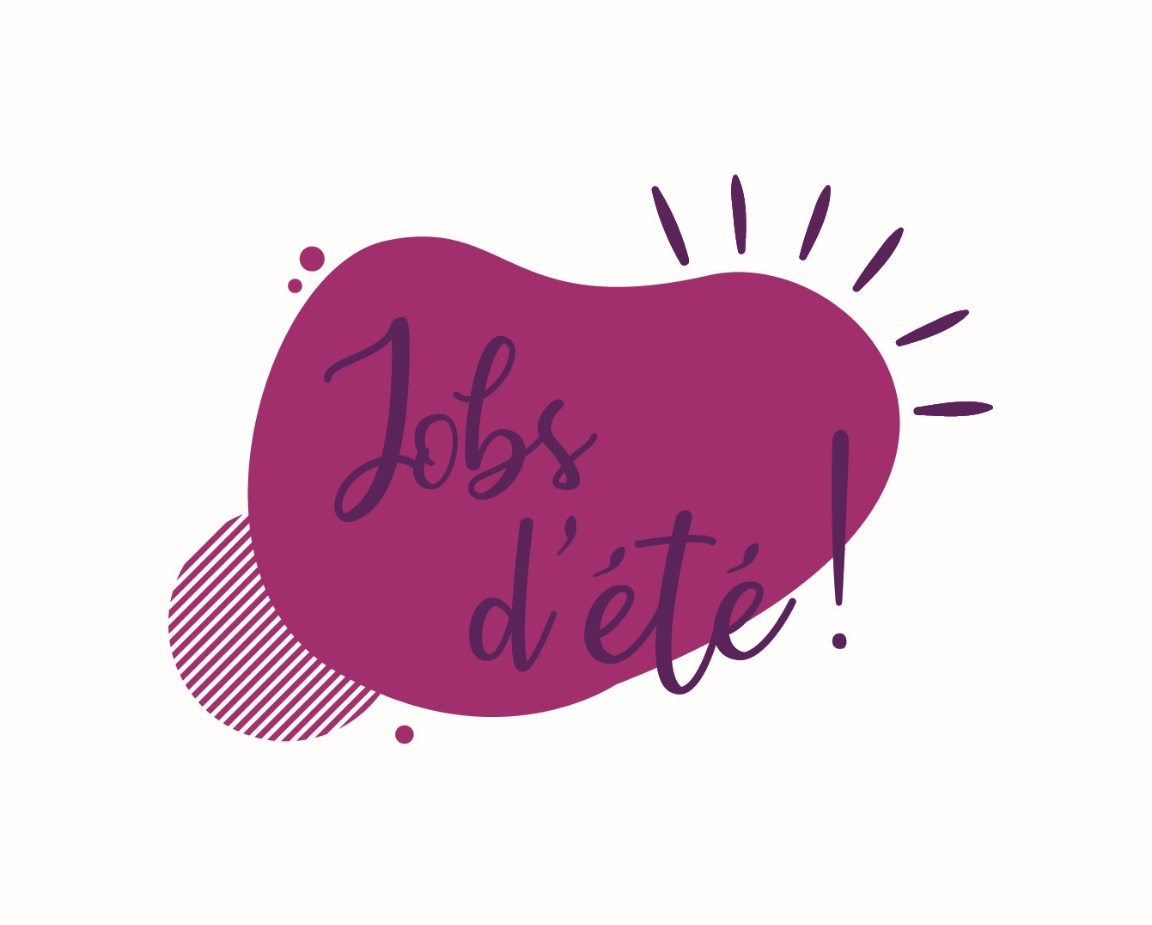 Nombre de postes proposés : ….…Lieu de travail : …………………………………………………………….Description du poste : ………………………………………………………………………………………………………………………………………………………………………………………………………………………………………………………………………………………………………………………………………………………………………………………………………………………………………………………………Aptitudes requises : ……………………………………………………………………………………………………………………………………… ………………………………………………………………………………………………………………………………………………………………………Dates contrat(s) : du .../…/2023 au …/…/2023 / du .../…/2023 au …/…/2023	/ du .../…/2023 au …/…/2023Durée hebdo : ……. Heures	     Salaire brut : ……… euros      Postes ouverts au moins de 18 ans :  Oui  NonPoste :  Logé    Nourri    Possibilité de logement à proximitéLes candidats doivent :  Se présenter    Téléphoner    Envoyer lettre de motivation  Envoyer CVPar :  Courrier  Mail (………@............)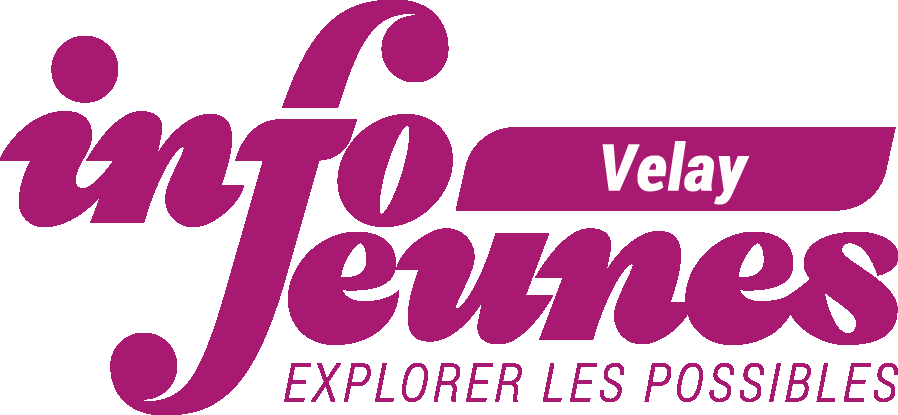 Espace précisions si besoin :………………………………………………………………………………………………………………………………………………………………………………………………………………………………………………………………………………………………………………………………………………………………………………………………………………………………………………………………………………………………………………………………………………………………………………………………………………………………………………………………………………………………………………………………………………………………………………………………………………………………………………………………………………………………………………………………………………………………………………………………………………………………………………………………………………………………………………………………………………………………………………………………………………………………………………………………………………………………………………………………………………………………………………………………………………………………………………………………………………………………………………………………………………………………………Merci de compléter et renvoyer avant le vendredi 3 mars 2022 à relations.entreprises@mislocvelay.org en format WORDRAPPEL : 1 visuel offre par intitulé de poste